Päivämäärätervetuloa X-kurssille!Olet ilmoittautunut mukaan Uudenmaan Partiopiirin X-kurssille. Tervetuloa mukaan! Kurssi järjestetään (päivämäärä ja paikka). Aloitamme klo x ja päätämme kurssimme klo x. Kurssilla yövytään sisätiloissa/ulkona. Vietämme kuitenkin aikaa myös ulkona, joten ota mukaan säänmukaiset vaatteet. SaapuminenPaikan osoite on x. Jos saavut autolla, suosittelemme yhteiskuljetuksia. Paikalle pääsee myös julkisilla liikennevälineillä. Bussipysäkki sijaitsee xxx. Pysäkin nimi on xxx.Ennakkotehtävä(Ohjeet mahdollisen ennakkotehtävän tekemiseksi.)VarustelistapartiohuivixxxxxxxxViikonlopun aikataulu (ei pakollinen, voit myös kertoa tapahtuman sisällöstä lyhyesti)PERJANTAI18.30	Aloitus19:30	Koulutusta20:45	Iltanuotio + iltapala23.00	HiljaisuusLAUANTAI7:30	Aamupala8:15	Lipunnosto8:45	Koulutusta10:15	Happihyppely (pienempiä taukoja myös koulutusten lomassa)10:30	Koulutusta11:30	Lounas12:15	Koulutusta14:00	Kahvitauko14.15	Koulutusta16:30	Päivällisen teko trangioilla 18:30	Yhteenveto opitusta20:30	Sauna + iltapala23:00	HiljaisuusSUNNUNTAI7:30	Aamupala8:30	Lipunnosto8:45	Koulutusta11:45	Happihyppely12:00	Koulutusta14:00	Kurssipalautteen anto14:15	Kurssipaikan siivous14:45	Kurssitodistukset ja kotiinlähtöYhteystiedotJos sinulle herää kysymyksiä, ota yhteys kurssinjohtaja Pirkko Partiolaiseen:puh.040 1234 123tai sähköpostitse pirkko.partiolainen@uusimaa.partio.fi
Nähdään kurssilla!Ilmoittautumisen peruminenTutustu piirin peruutusehtoihin: https://uusimaa.partio.fi/lippukunnalle/ohjelmatapahtumat/peruutusehdot/ Jos tapahtumaan on vielä aikaa, tee peruutus piiritoimistolle (uusimaa@partio.fi / 09 8865 1400). Juuri ennen tapahtumaa, toimistotyöajan ulkopuolella tehtävät peruutukset tehdään suoraan tapahtumanjohtajalle SEKÄ sähköpostiviestillä piiritoimistolle tiedoksi.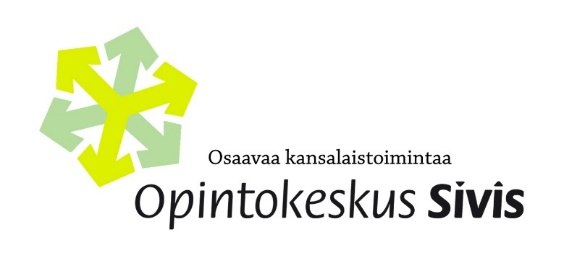 Uudenmaan Partiopiirin koulutukset järjestetään yhteistyössä Opintokeskus Siviksen kanssa.